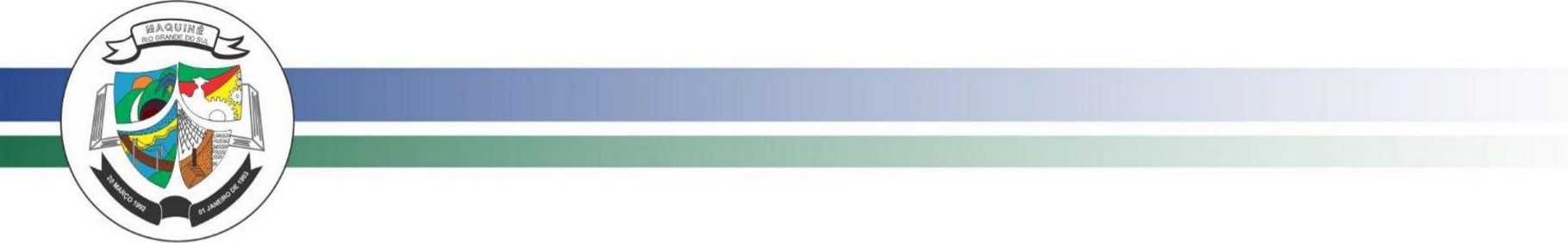 PREFEITURA MUNICIPAL DE MAQUINÉSECRETARIA MUNICIPAL DE ADMINISTRAÇÃO E RECURSOS HUMANOS                                                                  EDITAL Nº133PROCESSO SELETIVO SIMPLIFICADO – PSS 008/2023.Prorroga as inscrições e altera o cronograma   do Processo Seletivo Simplificado para contratação temporária de 01 (uma) vaga +  CR(cadastro de reserva) de Fonoaudiólogo. O MUNICÍPIO DE MAQUINÉ, pessoa jurídica de direito público, com sede na Rua Osvaldo Bastos, 622, representado pelo Prefeito Municipal, Sr. João Marcos Bassani dos Santos, Prefeito Municipal, no uso de suas atribuições legais, com base no art. 37, IX, da Constituição da República, amparado em excepcional interesse público devidamente reconhecido e autorizado pela Lei Municipal nº Lei nº 1.758, de 30 de maio de 2023, e considerando o conteúdo do Processo Administrativo 6.643/2023, TORNA PÚBLICO a Prorrogação das inscrições e altera o cornograma  do Processo Seletivo Simplificado - para contratação temporária de 01 (uma) vaga +  CR(cadastro de reserva) de Fonoaudiólogo, que será regido pelas normas estabelecidas neste Edital e no Decreto Municipal nº 2.862/2018.Fica prorrogado o prazo das inscrições até o dia 3 de julho de 2023.Fica alterado o Cronograma de Execução do Processo Seletivo Simplicado com as novas datas.CRONOGRAMA DO PROCESSO SELETIVO SIMPLIFICADO                                                                                                  Maquiné, 03 de julho de 2023.      REGISTRE-SE PUBLIQUE-SE                     Caroline da Silva Cardoso                                João Marcos Bassani dos  Santos               Secretária de Administração e RH                                       Prefeito MunicipaDescriçãoPrazoDataInscrições      ****Até o dia 7 de julho de 2023.Publicação dos Inscritos1 dia10 de julho de 2023.Recurso contra não homologação das inscrições1 dia11 de julho de 2023.Manifestação da Comissão na reconsideração e Julgamento do Recurso pelo Prefeito.1 dia12 de julho de 2023.Publicação da relação final de inscritos1 dia13 de julho de 2023.Análise dos currículos1 dia14 de julho de 2023.Publicação do resultado preliminar      1 dia17 de julho de 2023.Recurso e Manifestação da Comissão na reconsideração       1 dia18 de julho de 2023.Julgamento do Recurso pelo Prefeito e Aplicação docritério de desempate1 dia19 de julho de 2023.Publicação do resultado final dos candidatos aprovados1 dia20 de julho de 2023.